ДИСТАНЦИОННОЕ ОБУЧЕНИЕ (неделя с 06.04 по 10.04)10 А КЛАСССвязь с учителем: задать вопросы, либо прислать домашнее задание можно по почте:   ivanickayasv@mail.ru, вопросы в вайбер.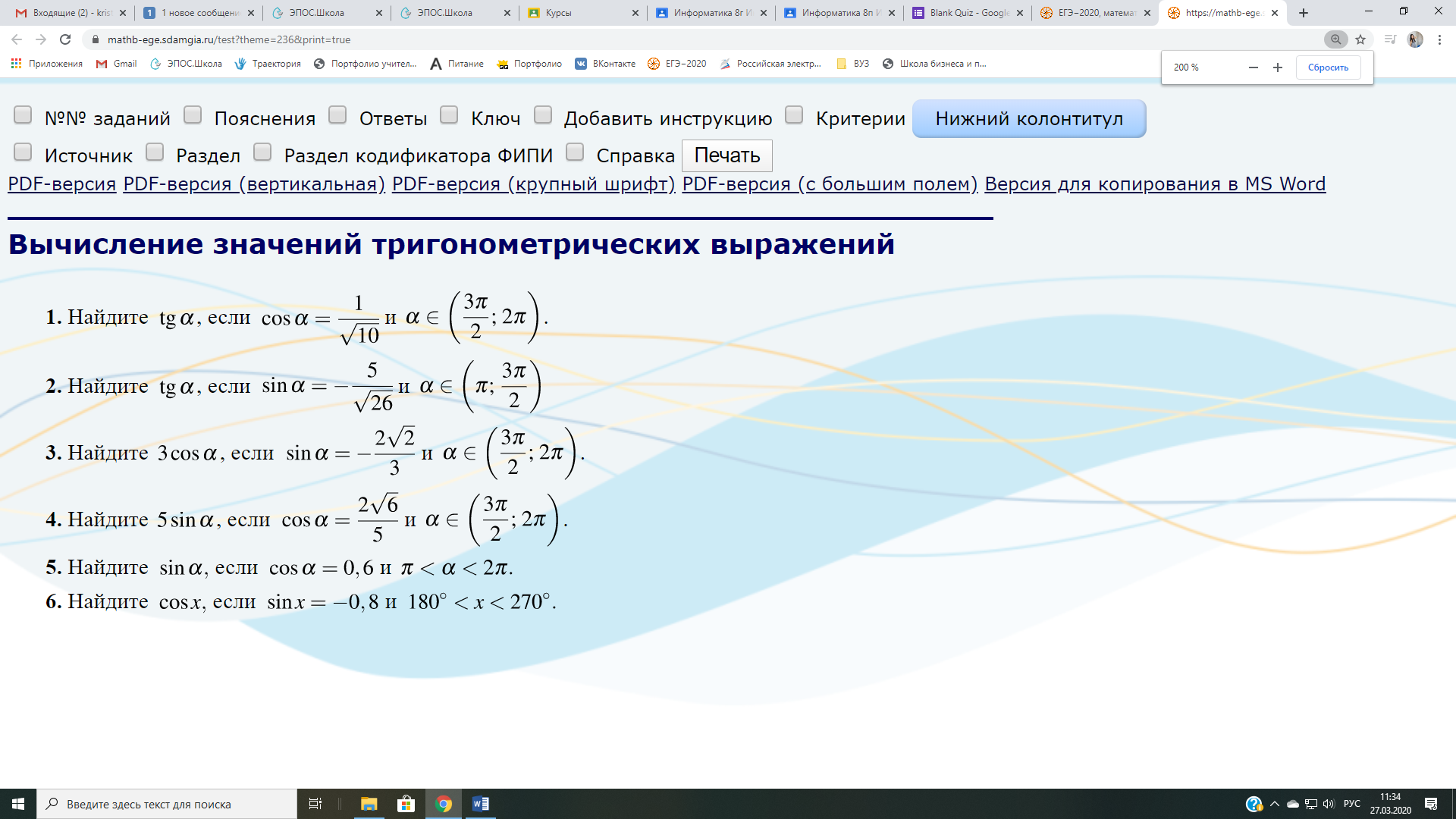 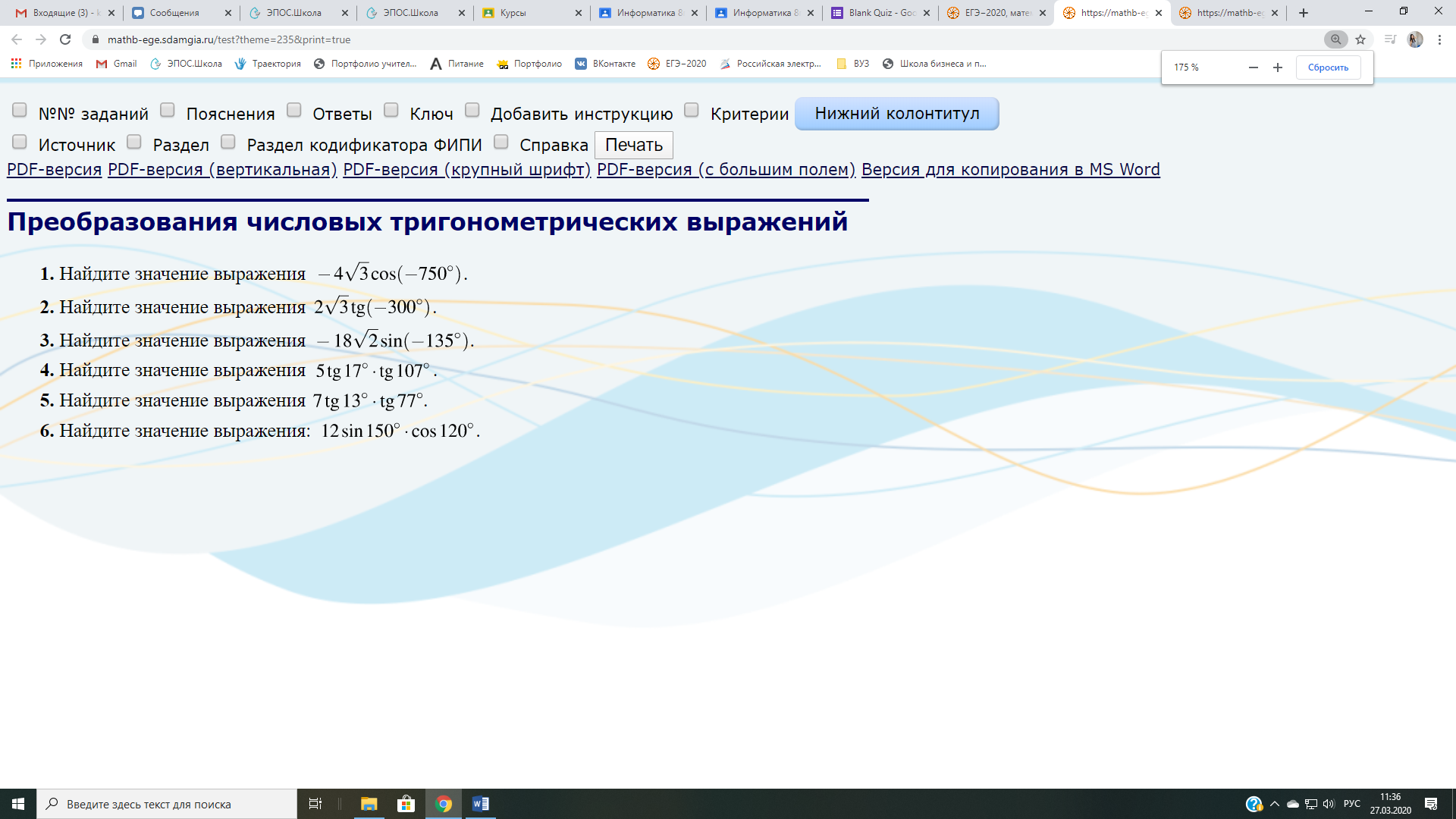 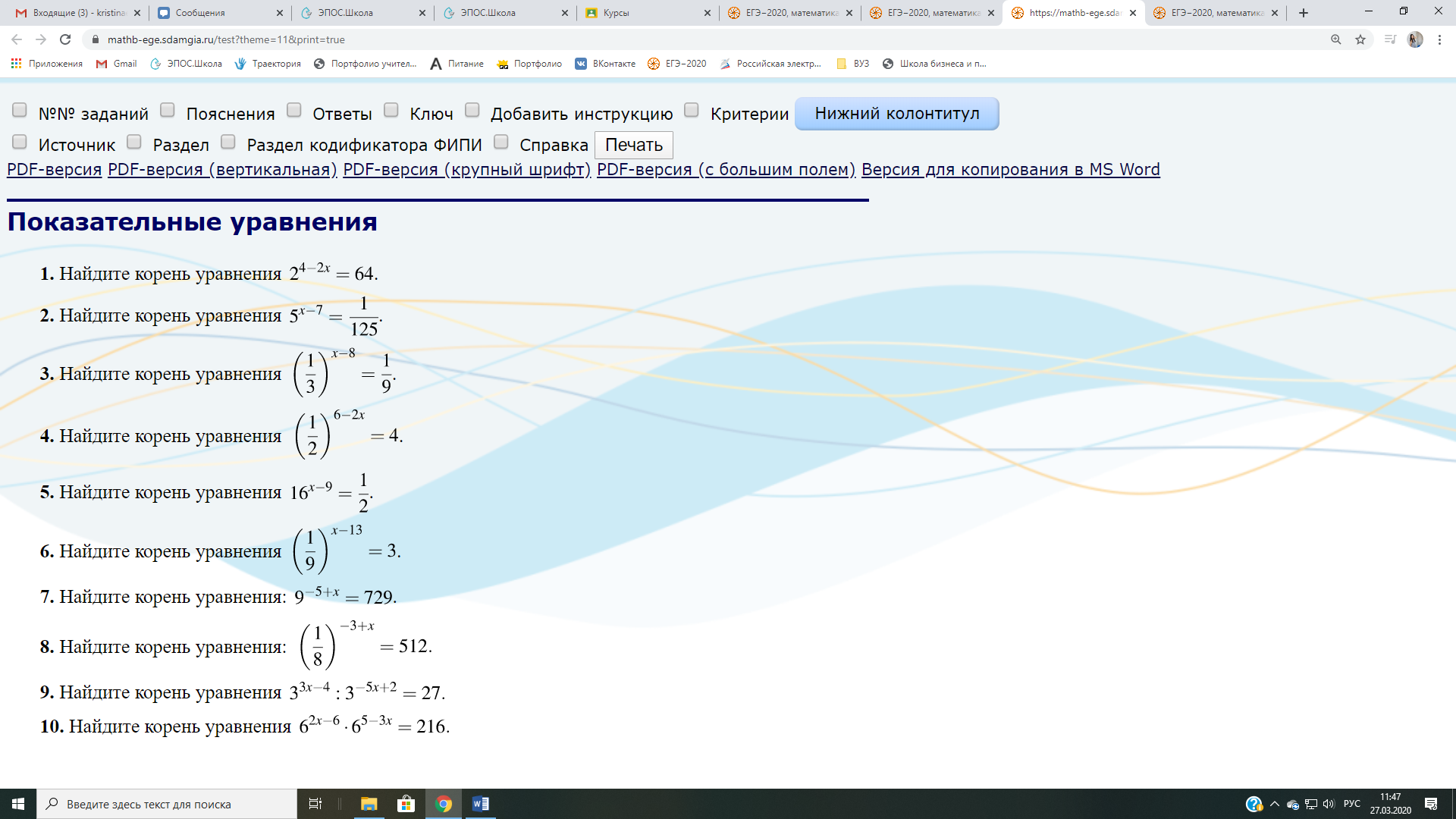 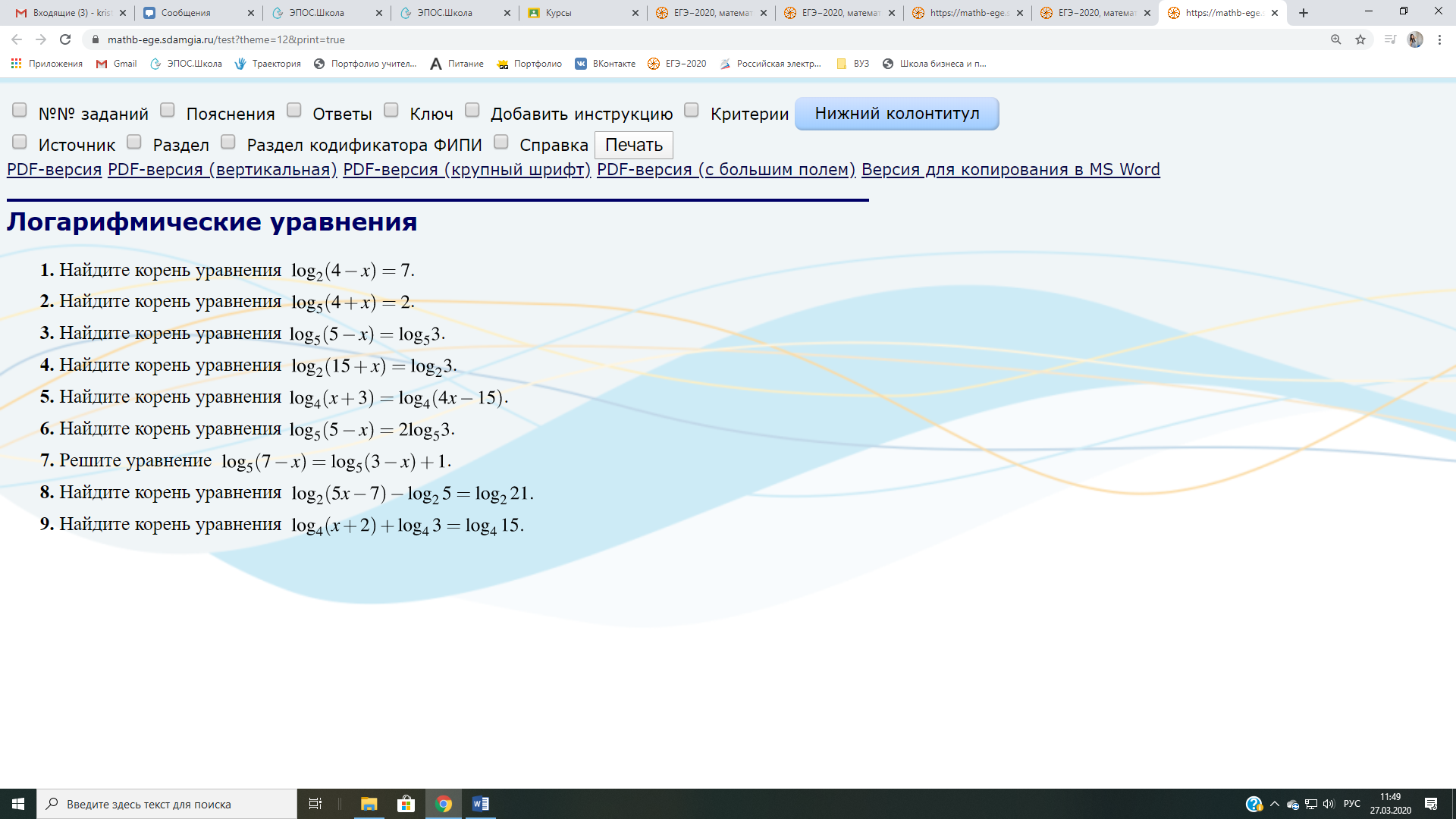 ФИЗИКА (Манчурова Е.Ю.)ФИЗИКА (Манчурова Е.Ю.)ФИЗИКА (Манчурова Е.Ю.)ФИЗИКА (Манчурова Е.Ю.)№урокаТема урокаСодержаниеДомашнее задание1.Кипение.Просмотреть видеоурок №31 (гуглпочта), код курса jmz4gaeСоставить опорный конспект.2.Структура твердых тел.Просмотреть видеоурок №33 (гуглпочта), код курса jmz4gaeВыполнить тест, до 09.04.20 до 13.00, разместить на эл.почтеСвязь с учителем: задать вопросы, либо прислать домашнее задание можно по почте manchurova051@gmail.com код курса jmz4gae (либо в ВК)Связь с учителем: задать вопросы, либо прислать домашнее задание можно по почте manchurova051@gmail.com код курса jmz4gae (либо в ВК)Связь с учителем: задать вопросы, либо прислать домашнее задание можно по почте manchurova051@gmail.com код курса jmz4gae (либо в ВК)Связь с учителем: задать вопросы, либо прислать домашнее задание можно по почте manchurova051@gmail.com код курса jmz4gae (либо в ВК)Астрономия (Манчурова Е.Ю.)Астрономия (Манчурова Е.Ю.)Астрономия (Манчурова Е.Ю.)Астрономия (Манчурова Е.Ю.)№урокаТема урокаСодержаниеДомашнее задание1.Переменные и стационарные звезды.Просмотреть видеоурок (гуглпочта) код  курса 75gbyybСоставить опорный конспект.Связь с учителем: задать вопросы, либо прислать домашнее задание можно по почте manchurova051@gmail.com   код  курса 75gbyyb (либо в ВК)Связь с учителем: задать вопросы, либо прислать домашнее задание можно по почте manchurova051@gmail.com   код  курса 75gbyyb (либо в ВК)Связь с учителем: задать вопросы, либо прислать домашнее задание можно по почте manchurova051@gmail.com   код  курса 75gbyyb (либо в ВК)Связь с учителем: задать вопросы, либо прислать домашнее задание можно по почте manchurova051@gmail.com   код  курса 75gbyyb (либо в ВК)Английский язык Немцева Т.А.Английский язык Немцева Т.А.Английский язык Немцева Т.А.Английский язык Немцева Т.А.№урокаТема урокаСодержаниеДомашнее задание1.Образование за границей Учебник стр.131стр.131 упр.14 сделать устно2.Программы обмена для школьниковУчебник стр.132стр.132 упр.16 сделать письменно3.Твой мир путешественникаУчебник стр.133стр.133 упр.22, 23сделать письменно(сдать до 10.04)Связь с учителем: задать вопросы, либо прислать домашнее задание можно по почте missnema2015@mail.ru Связь с учителем: задать вопросы, либо прислать домашнее задание можно по почте missnema2015@mail.ru Связь с учителем: задать вопросы, либо прислать домашнее задание можно по почте missnema2015@mail.ru Связь с учителем: задать вопросы, либо прислать домашнее задание можно по почте missnema2015@mail.ru Немецкий язык Ерогова С.А.Немецкий язык Ерогова С.А.Немецкий язык Ерогова С.А.Немецкий язык Ерогова С.А.№урокаТема урокаСодержаниеДомашнее задание1.Экология2 раздел «Федеральные земли. Что нового ?»Стр.85, перевести и выучить слова2.Природа вокруг нас2 раздел «Федеральные земли. Что нового ?»Стр.85, упр.3.сделать устно3.Что значит для вас природа?2 раздел «Федеральные земли. Что нового ?»Стр.87, упр.10. сделать письменно(сдать до 10.04)Связь с учителем: задать вопросы, либо прислать домашнее задание можно по почте serogova@inbox.ru  Связь с учителем: задать вопросы, либо прислать домашнее задание можно по почте serogova@inbox.ru  Связь с учителем: задать вопросы, либо прислать домашнее задание можно по почте serogova@inbox.ru  Связь с учителем: задать вопросы, либо прислать домашнее задание можно по почте serogova@inbox.ru  БИОЛОГИЯ (Хасанова Елена Михайловна)БИОЛОГИЯ (Хасанова Елена Михайловна)БИОЛОГИЯ (Хасанова Елена Михайловна)БИОЛОГИЯ (Хасанова Елена Михайловна)№урокаТема урокаСодержаниеДомашнее задание1.Генотип и фенотип: дигибридное скрещивание.Параграф в учебнике 26, 27Изучить материал параграфа, решить задачи в конце параграфа.( сдать до 10.04.)Связь с учителем: задать вопросы, либо прислать домашнее задание можно по почте lena-hasanova@mail.ru  (либо в ВК, вайбере и т.д.)Связь с учителем: задать вопросы, либо прислать домашнее задание можно по почте lena-hasanova@mail.ru  (либо в ВК, вайбере и т.д.)Связь с учителем: задать вопросы, либо прислать домашнее задание можно по почте lena-hasanova@mail.ru  (либо в ВК, вайбере и т.д.)Связь с учителем: задать вопросы, либо прислать домашнее задание можно по почте lena-hasanova@mail.ru  (либо в ВК, вайбере и т.д.)ИСТОРИЯ   Кривостаненко Ирина НиколаевнаИСТОРИЯ   Кривостаненко Ирина НиколаевнаИСТОРИЯ   Кривостаненко Ирина НиколаевнаИСТОРИЯ   Кривостаненко Ирина Николаевна№урокаТема урокаСодержаниеДомашнее задание1.Эпоха дворцовых переворотов. Семилетняя война§46 (бумажный)Хрестоматия раздел X (стр. 186 – 199)Видеоурокhttps://ok.ru/video/912716137791Прорешать тренинг по Петру I (прикрепленный файл)Сдать таблицы по реформам Петра IЗаполнить таблицу «Эпоха дворцовых переворотов» (прикрепленный файл)Прорешать тренинг по дворцовым переворотам (прикрепленный файл)Сдать до 08.042.Золотой век Екатерины II§47 (бумажный) Хрестоматия раздел XI (стр. 200 - 219)Видеоурокhttps://ok.ru/video/651953629Охарактеризовать два этапа внутренней политики Екатерины II (мероприятия и почему эти мероприятия являются характеристикой данного этапа):1763 – 1775 гг. – «просвещенный абсолютизм»1775 – 1796 гг. – возврат к идеям абсолютизмаСдать до 08. 04Внешняя политика России во второй полов.  XVIII в.§ 48-49Хрестоматия раздел XI (стр. 200 - 219)Видеоурокhttps://www.youtube.com/watch?v=7JHXSpqmFnYОхарактеризовать внешнюю политику второй половины XVIII в. по плану:направлениецель (цели)решение (события)итогиПрорешать тренинг по Екатерине II (прикрепленный файл)     Сдать до 13.04Внешняя политика России во второй полов.  XVIII в.§ 48-49Хрестоматия раздел XI (стр. 200 - 219)Видеоурокhttps://www.youtube.com/watch?v=7JHXSpqmFnYОхарактеризовать внешнюю политику второй половины XVIII в. по плану:направлениецель (цели)решение (события)итогиПрорешать тренинг по Екатерине II (прикрепленный файл)Сдать до 13.04Связь с учителем: задать вопросы, либо прислать домашнее задание можно по почте shk.pochta@bk.ru Связь с учителем: задать вопросы, либо прислать домашнее задание можно по почте shk.pochta@bk.ru Связь с учителем: задать вопросы, либо прислать домашнее задание можно по почте shk.pochta@bk.ru Связь с учителем: задать вопросы, либо прислать домашнее задание можно по почте shk.pochta@bk.ru ОБЩЕСТВОЗНАНИЕ   Кривостаненко Ирина НиколаевнаОБЩЕСТВОЗНАНИЕ   Кривостаненко Ирина НиколаевнаОБЩЕСТВОЗНАНИЕ   Кривостаненко Ирина НиколаевнаОБЩЕСТВОЗНАНИЕ   Кривостаненко Ирина Николаевна№урокаТема урокаСодержаниеДомашнее задание1.Возраст и становление личности§ 29Презентацияhttps://uchitelya.com/obschestvoznanie/5434-prezentaciya-vozrast-i-stanovlenie-lichnosti-chast-1-10-klass.htmlПрочитать параграфПисьменно ответить на вопросы 1-4 (рубрика  «Проверьте себя»Сдать до 08.04. 2. Возраст и становление личности§ 29Презентацияhttps://uchitelya.com/obschestvoznanie/5434-prezentaciya-vozrast-i-stanovlenie-lichnosti-chast-1-10-klass.htmlПрочитать параграфПисьменно ответить на вопросы 1-4 (рубрика  «Проверьте себя»     Сдать до 08.04.3. Направленность личности§ 30Презентацияhttps://multiurok.ru/files/obshchiestvoznaniie-10-profil-nyi-klass-napravliennost-lichnosti.htmlПрочитать параграфПисьменно ответить на вопросы 1, 2, 3 (рубрика  «Проверьте себя»     Сдать до 13.04.Связь с учителем: задать вопросы, либо прислать домашнее задание можно по почте shk.pochta@bk.ru Связь с учителем: задать вопросы, либо прислать домашнее задание можно по почте shk.pochta@bk.ru Связь с учителем: задать вопросы, либо прислать домашнее задание можно по почте shk.pochta@bk.ru Связь с учителем: задать вопросы, либо прислать домашнее задание можно по почте shk.pochta@bk.ru ПРАВО   Кривостаненко Ирина НиколаевнаПРАВО   Кривостаненко Ирина НиколаевнаПРАВО   Кривостаненко Ирина НиколаевнаПРАВО   Кривостаненко Ирина Николаевна№урокаТема урокаСодержаниеДомашнее задание1.Особенности гражданских правоотношений. Право собственности и его содержаниеУчебник Кашаниной, раздел V, пункты 1, 2Учебник Никитина §39, 42Видеоурокhttps://www.youtube.com/watch?time_continue=1&v=sXZNKsCTWyE&feature=emb_logoПрочитать параграфы.Вопросы  3, 9, 14 (учебник Кашаниной, стр. 212)Вопросы 1, 5, 7  (учебник Кашаниной, стр. 221-222)Прорешать тренинг (прикрепленный файл) (сдать до 18.04)2. Субъекты права собственностиУчебник Кашаниной, раздел V, пункты 1, 2Учебник Никитина §39, 42Видеоурокhttps://www.youtube.com/watch?v=gsW2-AWiB1A&feature=emb_logoПрочитать параграфы.Вопросы  3, 9, 14 (учебник Кашаниной, стр. 212)Вопросы 1, 5, 7  (учебник Кашаниной, стр. 221-222)Прорешать тренинг (прикрепленный файл)(сдать до 18.04)Связь с учителем: задать вопросы, либо прислать домашнее задание можно по почте shk.pochta@bk.ru Связь с учителем: задать вопросы, либо прислать домашнее задание можно по почте shk.pochta@bk.ru Связь с учителем: задать вопросы, либо прислать домашнее задание можно по почте shk.pochta@bk.ru Связь с учителем: задать вопросы, либо прислать домашнее задание можно по почте shk.pochta@bk.ru РУССКИЙ ЯЗЫК Нечаева Ирина ВладимировнаРУССКИЙ ЯЗЫК Нечаева Ирина ВладимировнаРУССКИЙ ЯЗЫК Нечаева Ирина ВладимировнаРУССКИЙ ЯЗЫК Нечаева Ирина Владимировна№урокаТема урокаСодержаниеДомашнее заданиеДомашнее заданиеДомашнее задание1.Повторение пройденного материала по теме «Числительное»1.Прочитать теорию в учебнике стр 143-1451. Подготовиться к тестуУпр 225 письменно по заданию( сдать до 10.04.2020)Решить тест на сайте Решу егэ ( сдать до 10.04.2020)Упр 225 письменно по заданию( сдать до 10.04.2020)Решить тест на сайте Решу егэ ( сдать до 10.04.2020)Упр 225 письменно по заданию( сдать до 10.04.2020)Решить тест на сайте Решу егэ ( сдать до 10.04.2020)2.Правописание имен числительных 1.Учебник:Стр 147,составить конспект в теоретической  тетради.2. упр 225 письменноУпр 226,227 письменно по заданию( сдать до 10.04.2020)Упр 226,227 письменно по заданию( сдать до 10.04.2020)Упр 226,227 письменно по заданию( сдать до 10.04.2020)3.Местоимение как часть речи .Правописание местоимений1.Учебник:Стр151-156,составить конспект в теоретической  тетради.2. упр 237 письменноУпр 239 письменно по заданию( сдать до 10.04.2020)Упр 239 письменно по заданию( сдать до 10.04.2020)Упр 239 письменно по заданию( сдать до 10.04.2020)Связь с учителем: задать вопросы, либо прислать домашнее задание можно по почте nechaevaBisnes@mail.ruСвязь с учителем: задать вопросы, либо прислать домашнее задание можно по почте nechaevaBisnes@mail.ruСвязь с учителем: задать вопросы, либо прислать домашнее задание можно по почте nechaevaBisnes@mail.ruСвязь с учителем: задать вопросы, либо прислать домашнее задание можно по почте nechaevaBisnes@mail.ruСвязь с учителем: задать вопросы, либо прислать домашнее задание можно по почте nechaevaBisnes@mail.ruСвязь с учителем: задать вопросы, либо прислать домашнее задание можно по почте nechaevaBisnes@mail.ruЛитература Нечаева Ирина ВладимировнаЛитература Нечаева Ирина ВладимировнаЛитература Нечаева Ирина ВладимировнаЛитература Нечаева Ирина Владимировна№урокаТема урокаСодержаниеДомашнее заданиеДомашнее заданиеДомашнее задание1.Жизненный и творческий путь Ф.М.ДостоевскогоИстория создания романа «Преступление и наказание».1.стр 203-205 читать2.таблица «Жизненный и творческий путь Ф.М.Достоевского»3.стр 217-221 читать , конспект «История создания романа «Преступление и наказание»1.Читать роман«Преступление и наказание».1.Читать роман«Преступление и наказание».1.Читать роман«Преступление и наказание».2.Образ Петербурга в романе Достоевского.Мир униженных и оскорблённых в романе.1.Подготовить цитаты по теме «Образ Петербурга в романе Достоевского.Мир униженных и оскорблённых в романе.»Письменно:1.Образ Петербурга в романе Достоевского.2.Мир униженных и оскорблённых в романе.»Письменно:1.Образ Петербурга в романе Достоевского.2.Мир униженных и оскорблённых в романе.»Письменно:1.Образ Петербурга в романе Достоевского.2.Мир униженных и оскорблённых в романе.»3.Образ Раскольникова и тема «гордого человека» в романе.«Двойники» Раскольникова: теория в действии.Подготовить цитаты по теме «Образ Раскольникова и тема «гордого человека» в романе.«Двойники» Раскольникова: теория в действии.»2.стр 217-234 читатьПисьменно:1.Образ Раскольникова и тема «гордого человека» в романе.2.«Двойники» Раскольникова: теория в действии.Письменно:1.Образ Раскольникова и тема «гордого человека» в романе.2.«Двойники» Раскольникова: теория в действии.Письменно:1.Образ Раскольникова и тема «гордого человека» в романе.2.«Двойники» Раскольникова: теория в действии.Связь с учителем: задать вопросы, либо прислать домашнее задание можно по почте nechaevaBisnes@mail.ruСвязь с учителем: задать вопросы, либо прислать домашнее задание можно по почте nechaevaBisnes@mail.ruСвязь с учителем: задать вопросы, либо прислать домашнее задание можно по почте nechaevaBisnes@mail.ruСвязь с учителем: задать вопросы, либо прислать домашнее задание можно по почте nechaevaBisnes@mail.ruСвязь с учителем: задать вопросы, либо прислать домашнее задание можно по почте nechaevaBisnes@mail.ruСвязь с учителем: задать вопросы, либо прислать домашнее задание можно по почте nechaevaBisnes@mail.ruЭКОНОМИКА ПРОФИЛЬ (Коротких Елизавета Александровна)ЭКОНОМИКА ПРОФИЛЬ (Коротких Елизавета Александровна)ЭКОНОМИКА ПРОФИЛЬ (Коротких Елизавета Александровна)ЭКОНОМИКА ПРОФИЛЬ (Коротких Елизавета Александровна)№урокаТема урокаСодержаниеДомашнее задание1.Бухгалтерские и экономические издержки1. Войти на платформу Российская электронная школа https://resh.edu.ru/2. Зарегистрироваться как ученик.3. Пройти по ссылке https://resh.edu.ru/office/user/link_teacher/?code=dac7eadf6da00b793cde4. Привязать свои учетные записи к педагогу5. Зайти в раздел 10 класс. «Экономика». Тема 12 «Экономика фирмы: затраты, их виды»6. Изучить курс, сделать записи в тетради, выполнить тренировочные и контрольные задания (Вариант 1 и вариант 2)1.Выучить виды издержек и их характеристику.2. Составить план ответа по теме «Затраты (издержки)» из 3 пунктов, 2 из которых являются развернутыми.Работы отправить на эл.почту не позднее 10.04.2020 г.2.Бухгалтерские и экономические издержки1. Войти на платформу Российская электронная школа https://resh.edu.ru/2. Зарегистрироваться как ученик.3. Пройти по ссылке https://resh.edu.ru/office/user/link_teacher/?code=dac7eadf6da00b793cde4. Привязать свои учетные записи к педагогу5. Зайти в раздел 10 класс. «Экономика». Тема 12 «Экономика фирмы: затраты, их виды»6. Изучить курс, сделать записи в тетради, выполнить тренировочные и контрольные задания (Вариант 1 и вариант 2)1.Выучить виды издержек и их характеристику.2. Составить план ответа по теме «Затраты (издержки)» из 3 пунктов, 2 из которых являются развернутыми.Работы отправить на эл.почту не позднее 10.04.2020 г.ЭКОНОМИКА БАЗАЭКОНОМИКА БАЗАЭКОНОМИКА БАЗАЭКОНОМИКА БАЗА1.Бухгалтерские и экономические издержки1. Войти на платформу Российская электронная школа https://resh.edu.ru/2. Зарегистрироваться как ученик.3. Пройти по ссылке https://resh.edu.ru/office/user/link_teacher/?code=dac7eadf6da00b793cde4. Привязать свои учетные записи к педагогу5. Зайти в раздел 10 класс. «Экономика». Тема 12 «Экономика фирмы: затраты, их виды»6. Изучить курс, сделать записи в тетради, выполнить тренировочные задания.Составить личный финансовый план с 23.03.2020г. по 12.04.2020г. с детализацией и анализом расходов (на что потратили денежные средства, от каких расходов можно было отказаться, какие расходы необходимо сделать)ОСНОВЫ БЕЗОПАСНОСТИ ЖИЗНЕДЕЯТЕЛЬНОСТИОСНОВЫ БЕЗОПАСНОСТИ ЖИЗНЕДЕЯТЕЛЬНОСТИОСНОВЫ БЕЗОПАСНОСТИ ЖИЗНЕДЕЯТЕЛЬНОСТИОСНОВЫ БЕЗОПАСНОСТИ ЖИЗНЕДЕЯТЕЛЬНОСТИ1.Размещение и быт военнослужащих1. Войти на платформу Российская электронная школа https://resh.edu.ru/2. Зарегистрироваться как ученик.3. Пройти по ссылке https://resh.edu.ru/office/user/link_teacher/?code=dac7eadf6da00b793cde4. Привязать свои учетные записи к педагогу5. Зайти в раздел 10 класс. «Основы безопасности жизнедеятельности». Тема 15 «Особенности военной службы»6. Изучить курс, сделать записи в тетради, выполнить тренировочные заданияВ парах подготовить презентацию на тему: «Пожарная безопасность в воинской части». Работы отправить на эл.почту не позднее 10.04.2020 г.Связь с учителем: задать вопросы, либо прислать домашнее задание можно по почте Korotkih.e.a@mail.ruСвязь с учителем: задать вопросы, либо прислать домашнее задание можно по почте Korotkih.e.a@mail.ruСвязь с учителем: задать вопросы, либо прислать домашнее задание можно по почте Korotkih.e.a@mail.ruСвязь с учителем: задать вопросы, либо прислать домашнее задание можно по почте Korotkih.e.a@mail.ruХимия (Иваницкая Светлана Геннадьевна)Химия (Иваницкая Светлана Геннадьевна)Химия (Иваницкая Светлана Геннадьевна)Химия (Иваницкая Светлана Геннадьевна)№урокаТема урокаСодержаниеДомашнее задание1.АминокислотыПараграф 17. стр. 122-127. Прочитать.Выполнить упр. 1-5 стр.134 работу сдать до 10.04 ФИЗИЧЕСКАЯ КУЛЬТУРА( Соловарова Надежда Анатольевна)ФИЗИЧЕСКАЯ КУЛЬТУРА( Соловарова Надежда Анатольевна)ФИЗИЧЕСКАЯ КУЛЬТУРА( Соловарова Надежда Анатольевна)ФИЗИЧЕСКАЯ КУЛЬТУРА( Соловарова Надежда Анатольевна)№урокаТема урокаСодержаниеДомашнее задание1.Легкая атлетикаЧелночный бег 4*9Выписать 5 упражнений (с описанием), которые более всего Вам знакомы из видео:https://www.youtube.com/watch?v=2tEEerMr-AUОзнакомиться с видео «Челночный бег»:https://www.youtube.com/watch?v=y_tgBkLbHro2.Легкая атлетикаПрыжки через скакалку, развитие скоростных способностей Если есть дома скакалка, то выполнить комплекс прыжков на 5-10 минут. (+ попробовать прыжки из видео ниже)https://www.youtube.com/watch?v=wLMLNFLAUQM3.Легкая атлетикаПрыжки в  длину в высотуСделать презентацию на 5-7 слайдов по теме: «Прыжки в длину в высоту». Сдать до 10.03Связь с учителем: задать вопросы, либо прислать домашнее задание можно в вайбер8 9194734790Связь с учителем: задать вопросы, либо прислать домашнее задание можно в вайбер8 9194734790Связь с учителем: задать вопросы, либо прислать домашнее задание можно в вайбер8 9194734790Связь с учителем: задать вопросы, либо прислать домашнее задание можно в вайбер8 9194734790ИСТОРИЯ Дубова Елена ВасильевнаИСТОРИЯ Дубова Елена ВасильевнаИСТОРИЯ Дубова Елена ВасильевнаИСТОРИЯ Дубова Елена Васильевна№урокаТема урокаСодержаниеДомашнее заданиеДомашнее заданиеДомашнее задание1.Эпоха Петра ПервогоВнутренняя политика Петра Первого прочитать,знатьЭССЕ: «ИТОГИ ПЕТРОВСКИХ РЕФОРМ»Сдать до 10.04.2020ЭССЕ: «ИТОГИ ПЕТРОВСКИХ РЕФОРМ»Сдать до 10.04.2020ЭССЕ: «ИТОГИ ПЕТРОВСКИХ РЕФОРМ»Сдать до 10.04.20202.Эпоха Петра ПервогоВнешняя политика Петра Первого прочитать,знатьВЫУЧИТЬ 15 ДАТ НА ВЫБОР ПО ТЕМЕСдать до 10.04.2020ВЫУЧИТЬ 15 ДАТ НА ВЫБОР ПО ТЕМЕСдать до 10.04.2020ВЫУЧИТЬ 15 ДАТ НА ВЫБОР ПО ТЕМЕСдать до 10.04.2020Связь с учителем: задать вопросы, либо прислать домашнее задание можно по почте elvasna@yandex.ru  Связь с учителем: задать вопросы, либо прислать домашнее задание можно по почте elvasna@yandex.ru  Связь с учителем: задать вопросы, либо прислать домашнее задание можно по почте elvasna@yandex.ru  Связь с учителем: задать вопросы, либо прислать домашнее задание можно по почте elvasna@yandex.ru  ОБЩЕСТВОЗНАНИЕ  Дубова Елена ВасильевнаОБЩЕСТВОЗНАНИЕ  Дубова Елена ВасильевнаОБЩЕСТВОЗНАНИЕ  Дубова Елена ВасильевнаОБЩЕСТВОЗНАНИЕ  Дубова Елена Васильевна№урокаТема урокаСодержаниеДомашнее заданиеДомашнее заданиеДомашнее задание1.Политика и власть. Глава 6 прочитать,знатьВЫУЧИТЬ 15 ТЕРМИНОВ НА ВЫБОР ПО ТЕМЕ «ПОЛИТИКА»Сдать до 10.04.2020ВЫУЧИТЬ 15 ТЕРМИНОВ НА ВЫБОР ПО ТЕМЕ «ПОЛИТИКА»Сдать до 10.04.2020ВЫУЧИТЬ 15 ТЕРМИНОВ НА ВЫБОР ПО ТЕМЕ «ПОЛИТИКА»Сдать до 10.04.20202.Гражданское общество и правовое государство. Выборы. Пар 20-24 прочитать,знатьЭССЕ : «Участие граждан в политической жизни страны»Сдать до 10.04.2020ЭССЕ : «Участие граждан в политической жизни страны»Сдать до 10.04.2020ЭССЕ : «Участие граждан в политической жизни страны»Сдать до 10.04.2020Связь с учителем: задать вопросы, либо прислать домашнее задание можно по почте elvasna@yandex.ru  Связь с учителем: задать вопросы, либо прислать домашнее задание можно по почте elvasna@yandex.ru  Связь с учителем: задать вопросы, либо прислать домашнее задание можно по почте elvasna@yandex.ru  Связь с учителем: задать вопросы, либо прислать домашнее задание можно по почте elvasna@yandex.ru  Физическая культура ( Булукова Лидия Васильевна)Физическая культура ( Булукова Лидия Васильевна)Физическая культура ( Булукова Лидия Васильевна)Физическая культура ( Булукова Лидия Васильевна)№урокаТема урокаСодержаниеДомашнее задание1.Легкая атлетика Техника безопасности Ознакомиться с техникой безопасности по легкой атлетике при выполнении  упр.instruktsiya_dlya_uchashchihsya_po_tb_3_pri_zanyatiyah_lyogkoy_atletikoy.docxСоставить презентацию на 15 слайдов по теме и выслать на элек. почту до 10.042.Виды лёгкой атлетики.Прочитать информацию: История легкой атлетики, виды лег. атлетики.vidy-sporta/legkaya-atletika/Выполнить первый тест онлайн по ссылке https://onlinetestpad.com/ru/test/30093-legkaya-atletika( время для зачета не более 5 минут)   сфотографировать результат, отправить на почту  до 10.043Техника прыжка в высоту способом «Фосбери - флоп».  Прочитать технику выполнения упражнения Составить комплекс разминочных упр. для прыжка, отправить на Элек. почту до 10.04Связь с учителем: прислать домашнее задание можно по почте:lbulukova@bk.ru ( с указанием класса и фамилии учащегося)Связь с учителем: прислать домашнее задание можно по почте:lbulukova@bk.ru ( с указанием класса и фамилии учащегося)Связь с учителем: прислать домашнее задание можно по почте:lbulukova@bk.ru ( с указанием класса и фамилии учащегося)Связь с учителем: прислать домашнее задание можно по почте:lbulukova@bk.ru ( с указанием класса и фамилии учащегося)ГЕОГРАФИЯ (Боровик Анастасия Владимировна)ГЕОГРАФИЯ (Боровик Анастасия Владимировна)ГЕОГРАФИЯ (Боровик Анастасия Владимировна)ГЕОГРАФИЯ (Боровик Анастасия Владимировна)№урокаТема урокаСодержаниеДомашнее задание1.Мировая электроэнергетикавидеоурок https://youtu.be/fzYq2aUZyuIнаписать конспект в тетрадь на контурной карте отметить крупнейшие ГЭС, ТЭС, АЭС мира, страны с альтернативной электроэнергетикойОтправляется фото работыСвязь с учителем: задать вопросы, либо прислать домашнее задание можно по почте anaborovik@gmail.com срок сдачи всех работ в электронном виде 19.00 10.04.2020Для тех у кого нет интернета работы сдаются в письменном виде и тесты решаются в классе на первом уроке после выхода с карантина.Связь с учителем: задать вопросы, либо прислать домашнее задание можно по почте anaborovik@gmail.com срок сдачи всех работ в электронном виде 19.00 10.04.2020Для тех у кого нет интернета работы сдаются в письменном виде и тесты решаются в классе на первом уроке после выхода с карантина.Связь с учителем: задать вопросы, либо прислать домашнее задание можно по почте anaborovik@gmail.com срок сдачи всех работ в электронном виде 19.00 10.04.2020Для тех у кого нет интернета работы сдаются в письменном виде и тесты решаются в классе на первом уроке после выхода с карантина.Связь с учителем: задать вопросы, либо прислать домашнее задание можно по почте anaborovik@gmail.com срок сдачи всех работ в электронном виде 19.00 10.04.2020Для тех у кого нет интернета работы сдаются в письменном виде и тесты решаются в классе на первом уроке после выхода с карантина.АЛГЕБРА И НАЧАЛА АНАЛИЗА (Элизбарова Кристина Михайловна)АЛГЕБРА И НАЧАЛА АНАЛИЗА (Элизбарова Кристина Михайловна)АЛГЕБРА И НАЧАЛА АНАЛИЗА (Элизбарова Кристина Михайловна)АЛГЕБРА И НАЧАЛА АНАЛИЗА (Элизбарова Кристина Михайловна)№урокаТема урокаСодержаниеДомашнее задание1.Функция Стр. 281-282 прочитать, нарисовать график функции, выписать свойства. №10.7Решить задачи ниже. Фотографии решений и ответов прислать в контакт до 10.04.2.Функция Стр. 285-286 прочитать, нарисовать график функции, выписать свойства.№ 10.16Решить задачи ниже. Фотографии решений и ответов прислать в контакт до 10.04.3.Функция Стр. 285-286 прочитать, нарисовать график функции, выписать свойства.№ 10.16Решить задачи ниже. Фотографии решений и ответов прислать в контакт до 10.04.4.Функция Стр. 288-289 прочитать, нарисовать график функции, выписать свойства.№10.24Решить задачи ниже. Фотографии решений и ответов прислать в контакт до 10.04.Связь с учителем: задать вопросы можно в ВК (https://vk.com/id147586637), также в чате курса.Связь с учителем: задать вопросы можно в ВК (https://vk.com/id147586637), также в чате курса.Связь с учителем: задать вопросы можно в ВК (https://vk.com/id147586637), также в чате курса.Связь с учителем: задать вопросы можно в ВК (https://vk.com/id147586637), также в чате курса.ГЕОМЕТРИЯ (Элизбарова Кристина Михайловна)ГЕОМЕТРИЯ (Элизбарова Кристина Михайловна)ГЕОМЕТРИЯ (Элизбарова Кристина Михайловна)ГЕОМЕТРИЯ (Элизбарова Кристина Михайловна)№урокаТема урокаСодержаниеДомашнее задание1.Симметрия в пространстве. Понятие правильного многогранникаПрочитать параграф 3 (пункты 35,36,37)Решить задачи ниже. Фотографии решений и ответов прислать в контакт до 10.04.2.Решение задачРешить задачи: 310, 311, 319.Решить задачи ниже. Фотографии решений и ответов прислать в контакт до 10.04.Связь с учителем: задать вопросы можно в ВК (https://vk.com/id147586637).Связь с учителем: задать вопросы можно в ВК (https://vk.com/id147586637).Связь с учителем: задать вопросы можно в ВК (https://vk.com/id147586637).Связь с учителем: задать вопросы можно в ВК (https://vk.com/id147586637).1.Найдите площадь поверхности многогранника, изображенного на рисунке (все двугранные углы прямые).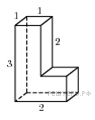 6.Найдите площадь поверхности многогранника, изображенного на рисунке (все двугранные углы прямые).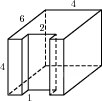 2.Найдите площадь поверхности многогранника, изображенного на рисунке (все двугранные углы прямые).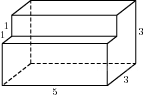 7.Найдите площадь поверхности многогранника, изображенного на рисунке (все двугранные углы прямые).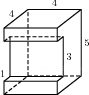 3.Найдите площадь поверхности многогранника, изображенного на рисунке (все двугранные углы прямые).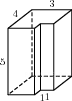 8.Найдите площадь поверхности многогранника, изображенного на рисунке (все двугранные углы прямые).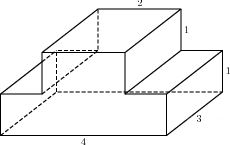 4.Найдите площадь поверхности многогранника, изображенного на рисунке (все двугранные углы прямые).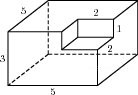 9.Найдите площадь поверхности многогранника, изображенного на рисунке (все двугранные углы прямые).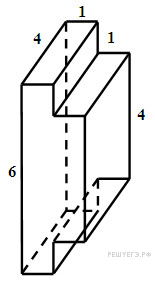 5.  Найдите площадь поверхности многогранника, изображенного на рисунке (все двугранные углы прямые).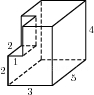 10.Найдите площадь поверхности многогранника, изображенного на рисунке (все двугранные углы прямые).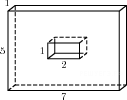 АЛГЕБРА (Калинина Елена Васильевна)АЛГЕБРА (Калинина Елена Васильевна)АЛГЕБРА (Калинина Елена Васильевна)АЛГЕБРА (Калинина Елена Васильевна)№урокаТема урокаСодержаниеДомашнее задание1.КомбинаторикаПросмотреть видео урокиУрок 1.  Общие правила комбинаторики. https://www.youtube.com/watch?v=AscXvFV-07gУрок 2. Размещения с повторениямиhttps://www.youtube.com/watch?v=6CLMqZZmcqsУрок 3. Размещения без повторения. Перестановкиhttps://www.youtube.com/watch?v=uwxssbKLRqQУрок 4. Сочетанияhttps://www.youtube.com/watch?v=6adYmui7RVAУрок 5. Общая схема решения комбинаторных задачhttps://www.youtube.com/watch?v=XT2dG945AigУрок 6. Решение комбинаторных задачhttps://www.youtube.com/watch?v=CTGs2nYhu6IСоставить конспект каждого урока: выписать теорию,разобрать письменно примеры.Сдать  07.04.20 в ВК2.Теория вероятностейПросмотреть видео уроки ОСНОВЫ ТЕОРИИ ВЕРОЯТНОСТЕЙ Урок 1. Эксперимент с конечным числом исходов. Кл. опред. вероятностиhttps://www.youtube.com/watch?v=rmTPcnWA2y8ОСНОВЫ ТЕОРИИ ВЕРОЯТНОСТЕЙ Урок 2. Классическое определение вероятности. Решение задачhttps://www.youtube.com/watch?v=33CoRuDFmyAОСНОВЫ ТЕОРИИ ВЕРОЯТНОСТЕЙ Урок 3. Статистическое определение вероятностиhttps://www.youtube.com/watch?v=cvaf1zDxOQQОСНОВЫ ТЕОРИИ ВЕРОЯТНОСТЕЙ Урок 4. Геометрическая вероятностьhttps://www.youtube.com/watch?v=pT3-2ciHpkoОСНОВЫ ТЕОРИИ ВЕРОЯТНОСТЕЙ Урок 5. Геометрическая вероятность. Решение задачhttps://www.youtube.com/watch?v=CjT1LFF14iUСоставить конспект каждого урока: выписать теорию,разобрать письменно примеры.Сдать до 09.04.20 в ВК3.Теория вероятностейПросмотреть видео уроки ОСНОВЫ ТЕОРИИ ВЕРОЯТНОСТЕЙ Урок 6. Условная вероятностьhttps://www.youtube.com/watch?v=2A7tgCQEkfoОСНОВЫ ТЕОРИИ ВЕРОЯТНОСТЕЙ Урок 7. Условная вероятность. Решение задачhttps://www.youtube.com/watch?v=xutENRRIe2AОСНОВЫ ТЕОРИИ ВЕРОЯТНОСТЕЙ Урок 8. Формула полной вероятностиhttps://www.youtube.com/watch?v=d5-Jc4D64g8ОСНОВЫ ТЕОРИИ ВЕРОЯТНОСТЕЙ Урок 9. Формула полной вероятности. Решение задачhttps://www.youtube.com/watch?v=cRrqhWdypcsОСНОВЫ ТЕОРИИ ВЕРОЯТНОСТЕЙ Урок 10. Формула Байесаhttps://www.youtube.com/watch?v=DXgT8xL02v4Составить конспект каждого урока: выписать теорию,разобрать письменно примеры.Сдать до 10.04.20 в ВК4.Теория вероятностейПросмотреть видео уроки ОСНОВЫ ТЕОРИИ ВЕРОЯТНОСТЕЙ Урок 11. Формула Байеса. Решение задачhttps://www.youtube.com/watch?v=dRWZAkaVOSIОСНОВЫ ТЕОРИИ ВЕРОЯТНОСТЕЙ Урок 12. Независимые событияhttps://www.youtube.com/watch?v=voSLxryV_kwОСНОВЫ ТЕОРИИ ВЕРОЯТНОСТЕЙ Урок 13. Независимые события. Решение задачhttps://www.youtube.com/watch?v=UKzMFJkvSVkОСНОВЫ ТЕОРИИ ВЕРОЯТНОСТЕЙ Урок 14. Схема Бернуллиhttps://www.youtube.com/watch?v=C8UJ1g-FoxoОСНОВЫ ТЕОРИИ ВЕРОЯТНОСТЕЙ Урок 15. Схема Бернулли. Решение задачhttps://www.youtube.com/watch?v=C8kzSkVLgZYСоставить конспект каждого урока: выписать теорию,разобрать письменно примеры.Сдать до 12.04.20 в ВКСвязь с учителем: задать вопросы, либо прислать домашнее задание можно в ВК. Связь с учителем: задать вопросы, либо прислать домашнее задание можно в ВК. Связь с учителем: задать вопросы, либо прислать домашнее задание можно в ВК. Связь с учителем: задать вопросы, либо прислать домашнее задание можно в ВК. ГЕОМЕТРИЯ (Калинина Елена Васильевна)ГЕОМЕТРИЯ (Калинина Елена Васильевна)ГЕОМЕТРИЯ (Калинина Елена Васильевна)ГЕОМЕТРИЯ (Калинина Елена Васильевна)№урокаТема урокаСодержаниеДомашнее задание1.Повторение планиметрии.Просмотреть видео урок. Математика | ВСЯ ГЕОМЕТРИЯ 9 класса в одной задачеhttps://www.youtube.com/watch?v=OpplfbrFsYMРазобрать письменно задачу. Вспомнить/Выучить все формулы. 2.Теорема о трёх перпендику-лярах. Просмотреть видео уроки 1)Теорема о трех перпендикулярах. Задача https://www.youtube.com/watch?v=_r9TPkR5LHw2)Задача 1.https://www.youtube.com/watch?v=vKqo5yhNWRw3) Задача 2https://www.youtube.com/watch?v=-MPwTyehKNc&t=307s3)Задача 3https://www.youtube.com/watch?v=KFzKyzULZQkЗнать  хорошо теорию.Письменно разобрать задачи из всех уроков.Сдать до 11.04.20 в ВКСвязь с учителем: задать вопросы, либо прислать домашнее задание можно в ВК.Связь с учителем: задать вопросы, либо прислать домашнее задание можно в ВК.Связь с учителем: задать вопросы, либо прислать домашнее задание можно в ВК.Связь с учителем: задать вопросы, либо прислать домашнее задание можно в ВК.